                                                      (A)                      Benha University                                                                                               Second Year
                Faculty of Applied Arts                                                                                             2017-2018          Industrial Design Department                                                                                   Time: 2 hoursالأسئلة في 5 ورقات
ــــــــــــــــــــــــــــــــــــــــــــــــــــــــــــــــــــــــــــــــــــــــــــــــــــــــــــــــــــــــــــــــــــــــــــــــــــــــــــــــــــــــــــــــــــــــــــــــــــــــــــــــــــــــPart ITextbookChoose the correct answer:1- Industrial design services are provided within the cooperation with the following group except: 			c- teaching2- The word “concise” can be replaced by:  			b- brief			 3- Industrial designers design ideas for clients and turning those ideas into new…….a- products		  4- Industrial designs can specialize in the following products categories except……..						c- photos5-  According to the U.S. Bureau of Labor Statistics, many industrial designers go on to earn master’s degree in…………. 		b- business administration		 6-industrial design is a combination of ……………a- Art& Engineering		 7- The word “expansion” can be replaced by: 		c- increasing8- Protecting Industrial designs helps……. Development 			c- economic9- The word “incorporate” can be replaced by: 			c- combine10- The word “perennial” can be replaced by:a- lasting		 Part 2PronunciationChoose the correct answer:11- The letter “d” in the word Danced is pronounced as: 	   	b- /d/	   	 12- The letter “r” in the word Proof is:a- Pronounced /r/			 13- The letter “r” in the word Draw is:a- Pronounced /r/			 14- The letters (d) in finished is pronounced as ……a- /t/             15- The letters (d) in saved is pronounced as ……             b- /d/            16- The letters (d) in rained is pronounced as ……	              b- /d/              17- The letter “d” in the word Believed is pronounced as: 	b- /d/		 18- The letter “s” in the word Wears is pronounced as: 	b- /z/		 19- The letters (d) in landed is pronounced as ……             c- /id/             20- The letters (d) in started is pronounced as ……            c- /id/                21- The letter “s” in the word Matches is pronounced as: 		b- /iz/		 22- The letter “s” in the word Works is pronounced as: 		c- /s/ 23- The letter “d” in the word Packed is pronounced as:a- /t/		 24- The letters (d) in agreed  is pronounced as ……           b- /d/                 25- The letter “s” in the word Chips is pronounced as:a- /s/		 26- The letter “s” in the word Goes is pronounced as: 		 		c- /z/27- The letter “d” in the word Finished is pronounced as:a- /t/		 28- The letter “r” in the word Early is:						b- Stop /r/29- The letter “s” in the word Chooses is pronounced as: 		b- /iz/		 30- The letter “s” in the word Laughs is pronounced as:  				 		c- /s/Part 3GrammarChoose the correct answer:31- Please be quiet! The baby …... . 	d- is sleeping32- Two children and one adult ... in a fire last night. 	            d- died33- They ... their new car two weeks ago.            a- bought           34- My sisters, as well as my brother …… romance music.                     a- like                35- The car that I took from my parents …… very beautiful.a- was                36- The books that I took from my parents …… very interesting.                 b- were                 37- If it's sunny tomorrow, maybe we ... go to the beach.  a- will go		           38- How long ........... this been going on?a- has		 39- Look! That man ……. to open the door of your car.
                      d- is trying40- Jane ......... to work yesterday. 	c- didn't go	 41- Normally I ---- to bed at around 11.30 every night.
       c- go              42- Reading books …… my hobby.			a- is  		        43- Reading book …… my hobby.		a- is 			 44- We ..... Mrs. Stewart when we were in California.              	     b- met	                45- She ... the piano very well. 		d- plays46- It's time we …………………….... the shop.                      b- close                       47- Last spring they ……………….……… in London.                  b- were not                48- Where ………………………… him last week? 	                  b- did you meet           49- I enjoy playing football. I ………....……… it every weekend.         a- play                    50- I'm very happy: my favorite singer ... to my town next October for a big concert.       a- is going to come	 51- She's shocked because she ... a terrible accident.           a- has seen		 52- He often ... to the cinema because he loves movies.               	d-goes53- I ... to the cinema tonight: I've got a lot of work to finish.          d- 'm not going54- We ……………… a card for my brother. Do you want to help?           b- are making          55- It …………………… often rain in Egypt.   a- doesn't                 56- Why …………………… away last weekend?                 a- didn't you go     57- The Olympic Games ---- place every four years.
                               c- take          58- My brother ... football in the same club as me.                                    b- plays                    60- I ... in a first-class hotel: it's too expensive for me.            a-'ve never slept        BEST WISHES Ansaam  Alshamy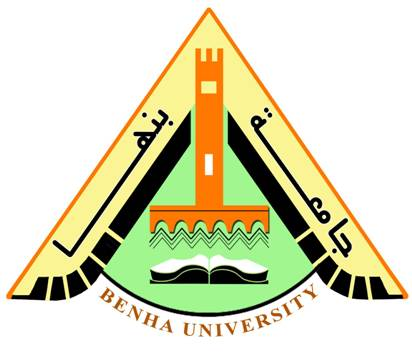 